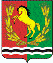 АДМИНИСТРАЦИЯМУНИЦИПАЛЬНОГО ОБРАЗОВАНИЯ РЯЗАНОВСКИЙ СЕЛЬСОВЕТ
АСЕКЕЕВСКОГО РАЙОНА ОРЕНБУРГСКОЙ ОБЛАСТИПОСТАНОВЛЕНИЕ =====================================================================19.10.2023                                       с. Рязановка                                       №  78 -п В соответствии со статьей 69.1 Федерального закона от 13 июля 2015 года № 218-ФЗ «О государственной регистрации недвижимости», в результате проведения мероприятий по выявлению правообладателей ранее учтенных объектов недвижимости, администрация Рязановского сельсовета постановляет:1. Определить Фукс Аллу анатольевну 18.10.1971 года рождения, место рождения: с. Рязановка Асекеевского района Оренбургской области, паспорт гражданина Российской Федерации серия 4523 № 419321 выдан ГУ МВД России по г. Москве 22.03.2023 года, СНИЛС 105-373-848-48, зарегистрированную по адресу: Оренбургская область, Асекеевский район, с. Рязановка, ул. Молодёжная, д. 15, квартира 1 в качестве правообладателя в отношении земельного участка с кадастровым номером 56:05:1501001:235 площадью 1144 кв.м., расположенного по адресу: Российская Федерация, Оренбургская область, Асекеевский муниципальный район, сельское поселение Рязановский сельсовет, село Рязановка, ул. Молодёжная, земельный участок 15/1.2. Право собственности  Фукс Аллы Анатольевны на указанный в пункте 1 настоящего постановления земельный участок подтверждается Выпиской из похозяйственной книги № 5 за 1991-1995 г.г., от 19.10.2023 года.3. Администрации Рязановского сельсовета Асекеевского района Оренбургской области осуществить действия по внесению необходимых сведений в Единый государственный реестр недвижимости.Постановление вступает в силу со дня подписания.Глава муниципального образования                                                А.В. БрусиловО выявлении правообладателяранее учтенного объекта недвижимости земельного участка с кадастровым номером 56:05:1501001:235